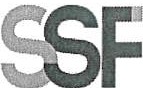 SIJPERINTENOE.NCIADELSISTEMA FINANCIEROSSF 2022ORDEN DE COMPRANo.	398Versión pública según Art. 30 LAIP. Por supresión de información confidencial. Art. 24 Lit. c LAIP.FECHA: 24/11/2022PROVEEDOR: GRUPO RENDEROS, S.A. DE C.V.NIT:	xxxxxxxxxxxxxxxxxUNIDAD SOLICITANTE: DIRECCIÓN DE COMUNICACIONES ADMINISTRADOR O.C.: LICDA. KARLA VERÓNICA BARRERA FAVOR SUMINISTRAR LO SIGUIENTE:(1474)REQUERIMIENTO No. 406ANALISTA: GERARDO CASTROBIEN   X	SERVICIOSON: SEIS MIL CIENTO OCHENTA Y NUEVE US DÓLARES 20/100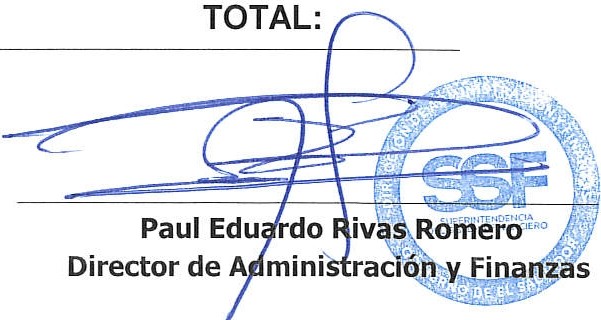 